INDICAÇÃO Nº 1335/2017Indica ao Poder Executivo Municipal a agilização de consulta com médico ortopedista para o paciente Adilson Reinaldo Businari, da Vila Grego.Excelentíssimo Senhor Prefeito Municipal, Nos termos do Art. 108 do Regimento Interno desta Casa de Leis, dirijo-me a Vossa Excelência para indicar que, por intermédio do Setor competente, a agilização de consulta com médico ortopedista para o paciente Adilson Reinaldo Businari, morador na Vila Grego.Justificativa:                     A paciente procurou por este vereador reivindicando a agilização de consulta com médico ortopedista, cujo encaminhamento encontra-se no Centro Médico de Especialidades. O paciente sente dores e precisa do atendimento no menor tempo possível. Dados da paciente: Adilson Reinaldo Businari, Rua Rio Grande do Sul, 157, Vila Grego, data de nascimento 04/10/1964, telefone (19) 99141-4444.                        Plenário “Dr. Tancredo Neves”, em 08 de fevereiro de 2017.José Antonio Ferreira“Dr. José”-vereador-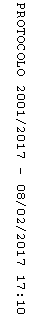 